مركز الدراسات الإستراتيجية والدولية / جامعة بغدادتعنوان النشاط المقُترح مع إدراج نوعه أزاء العنوان:(مؤتمر، ندوة، ورشة عمل، حلقة نقاشية)موعد الإنعقاد(يوم، شهر، سنة)مدة الانعقاد  (يوم –  يومان..)تخصص النشاط:علوم طبيعية، هندسية وتكنولوجياالعلوم الطبية والصحية، علومزراعية،علوم إجتماعية، علوم إنسانيةنبذة عن النشاطمكان الإنعقادالجهة المُنظمة(القسم – الفرع – الوحدة)جهات مُشاركة إن وجدت (كليات، جامعات، مؤسسات، وزارات...)الهاتف النقالالبريد الإلكتروني1ورشة عمل/الجفاف والتصحر في العراق: الاسباب والاثار والمعالجات.13/3/2024يوم واحداجتماعييشهد العراق سنويا موجة من الجفاف والتصحر ناتجة عن عدة عوامل مناخية كأرتفاع درجة الحرارة وقلة الامطار وعوامل متعلقة بتحكم دول الجوار بمناسيب المياه وغيرها من العوامل، ومن اثارها العواصف الترابية وتعرية التربة وهجرة الاهوار ونفوق الثروة السمكية، وعليه ينبغي معالجة تلك الازمة لما لها من اثار سلبية على الانسان والحيوان والنبات.مركز الدراسات الاستراتيجية والدوليةقسم دراسات السياسة الاقليمية والدوليةلا يوجد07901835985Asaad.ridaa@copolicy.uodaghdad.edu.iq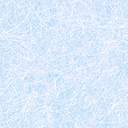 